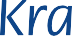 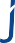 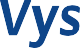 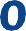 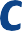 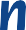 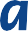 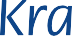 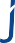 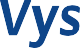 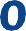 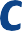 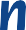 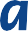 PŘÍLOHA K ŽÁDOSTI O POSKYTOVÁNÍ SOCIÁLNÍ SLUŽBY                                    DENNÍ STACIONÁŘ, SOCIÁLNĚ TERAPEUTICKÁ DÍLNA - KAVÁRNA   ----------------------------------------------------				-------------------------------------------------Dne	Razítko a podpis lékařeVyjádření ošetřujícícho lékáře o zdravotním stavu žadatele o poskytování pobytové sociální služby1Vyjádření ošetřujícícho lékáře o zdravotním stavu žadatele o poskytování pobytové sociální služby1Název poskytovatelepobytové sociální služby:Žadatel:Žadatel:Jméno, příjmení, titul:Datum narození:Zdravotní pojišťovna:Základní diagnózy žadatele:Základní diagnózy žadatele:Závažné nemoci žadatele:Závažné nemoci žadatele:Mentální postižení:ne	anolehkéstřednítěžkéDalší psychiatrickáonemocnění*:ne	anoUpřesnění:Upřesnění:Upřesnění:Závažné projevy chování:(např. agresivita apod.)ne	anoUpřesnění:Upřesnění:Upřesnění:Závislosti žadatele:Závislosti žadatele:Závislosti žadatele:Závislosti žadatele:Na alkoholu:neanoUpřesnění:Abstinence delší než 1 rok:neanoUpřesnění:Jiné návykové látky:neanoUpřesnění:Jiná podstatná sdělení:(včetně případné informace, že žadatel není schopen sám jednat, podepsat se)